Colle les cartes à jouer dans le tableau à double entrée..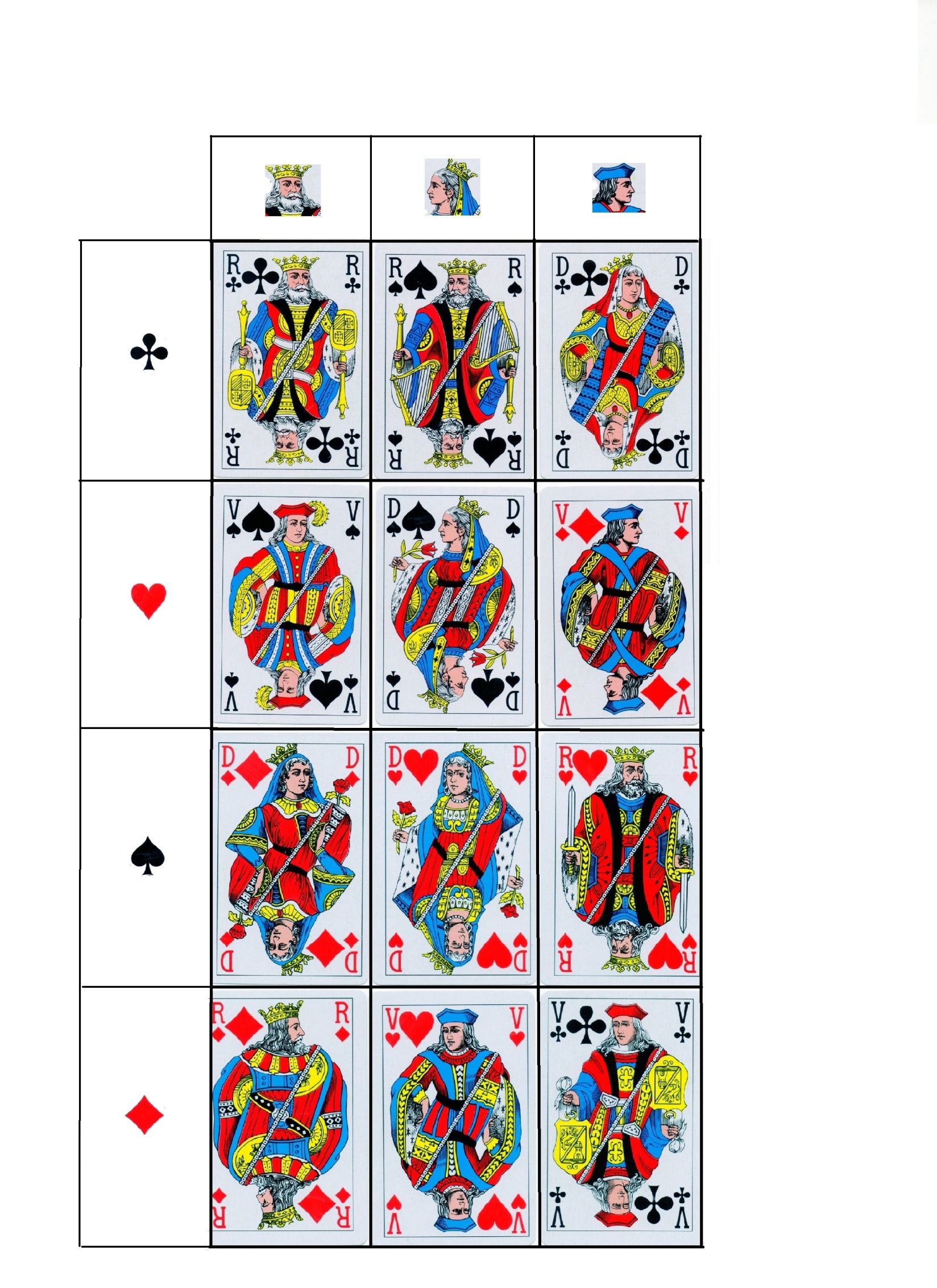 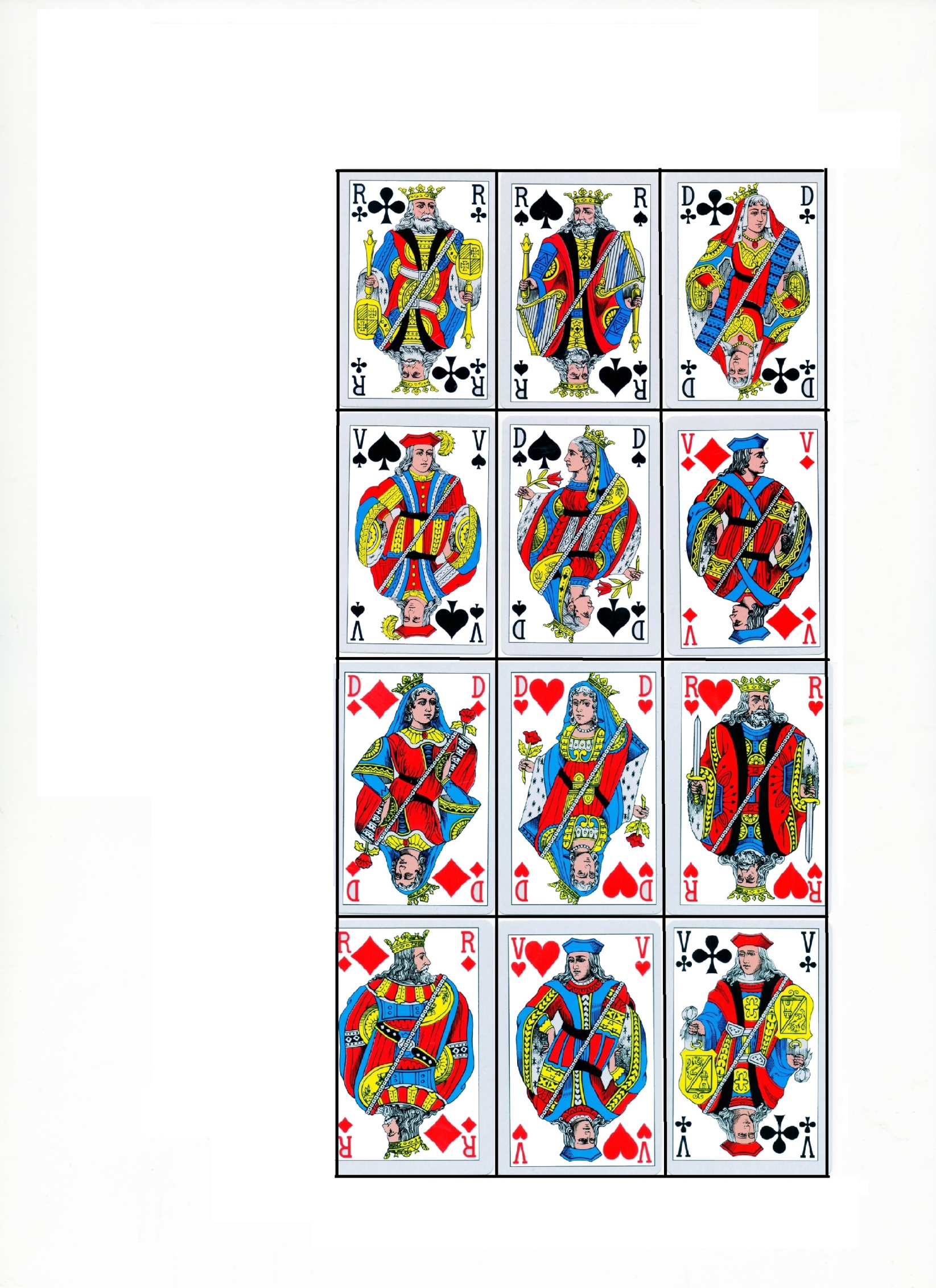 